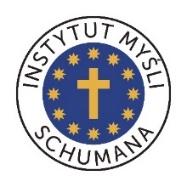 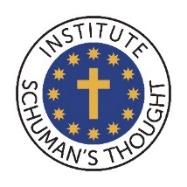 Animatorzy Wizerunku Polski w EuropiePowszechny Uniwersytet Nauczania Chrześcijańsko-SpołecznegoMarek Oktaba, marek.oktaba@puncs.plStreszczeniePowszechny Uniwersytet Nauczania Chrześcijańsko- Społecznego (PUNCS) to unikalne działanie edukacyjno- formacyjne mające na celu kształcenie Animatorów Myśli Chrześcijańsko- Społecznej. PUNCS powstał niedawno, zainaugurowany 6 lutego 2021, i ciągle jeszcze jest on w stadium organizacji. Główne zagrożenie, przed którym stoi PUNCS, to bycie rozumianym wyłącznie w wymiarze edukacyjnym, jako jeszcze jedna forma przekazywania wiedzy. Tymczasem, PUNCS ma coraz bardziej stawać się miejscem, gdzie w toku dyskusji z udziałem tak ekspertów, jak i słuchaczy, wypracowuje się kierunki wdrażania myśli chrześcijańsko- społecznej w praktykę życia gospodarczego, społecznego, kulturalnego i politycznego, zaś owocem studiów i dyskusji są konkretne projekty opisywane w pracach dyplomowych słuchaczy. W formacji PUNCS ważne są również zaangażowania w praktykach, a w tym również praktykach tworzonych przez słuchaczy i absolwentów PUNCS.PUNCS, formujące animatorów, bezpośrednio nadaje się jako miejsce dla rodzenia się Animatorów Wizerunku Polski w Europie (AWPE) oraz animatorów z Forum Polonii Gospodarczej. Te trzy kierunki działania Instytutu Myśli Schumana są zbieżne, zaś tym co wyróżnia podejście schumanowskie jest opieranie się na fundamentach chrześcijaństwa. Tak więc wizerunek Polski staramy się budować na tym, jak w ciągu tysiąca lat nasz kraj eksperymentował z wprowadzeniem w życie zasad Ewangelii. Obejmuje to tradycję republikańską, walkę o prawdę i wolność, szerzenie solidarności, oraz podobnych wartości głoszonych przez Kościół. Również i dla Forum Polonii Gospodarczej kluczowym będzie sięganie do nauczania społecznego bł. kardynała Stefana Wyszyńskiego, św. Jana Pawła II oraz innych wybitnych przedstawicieli katolicyzmu społecznego. Może istnieć wiele związków polskich przedsiębiorstw, jednak dla podejścia schumanowskiego jedyny sens mają takie działania, które są prowadzone w zgodzie z zasadami katolickiej nauki społecznej.PUNCS przeciwstawia się rozpowszechnionemu przekonaniu, jakoby moralność nie miała zastosowania ani w biznesie, ani w polityce, zaś tym co winno wytyczać kierunek rozwoju jest „realizm” rozumiany jako zaakceptowanie tego, iż silniejszy zawsze pokonuje słabszego. Choć „realizm” pociąga za sobą wiele polskich środowisk, jednak jest on dogłębnie sprzeczny z chrześcijaństwem, a do tego prowadzi do nigdy nie kończących się rywalizacji przeradzających się w konflikty i kryzysy. Gospodarka oparta na „realizmie” jest mało skuteczna, mało wydolna. Jeżeli Polska ma stać się „tygrysem gospodarczym” o wizerunku budzącym podziw na całym kontynencie, może się to stać tylko za sprawą zrozumienia podstawowych prawd chrześcijaństwa, a w tym tego, iż obok rywalizacji konieczna jest współpraca, zaś silniejszy ma się opiekować słabszym.